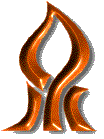 אוניברסיטת בן-גוריון בנגב       הפקולטה למדעי הרוח והחברה			                                        המחלקה להיסטוריה כללית - תשע"ח    שם הסמינר: אירופה מעבר ליםשם המרצה: פרופ' רות ג'יניאובניין דילר, חדר 306שעת קבלה: יום ב' 12-11(בתיאום מראש בלבד)דוא"ל: rginio@bgu.ac.ilתיאור הסמינר:סמינר זה עוסק בנושא רחב ביותר עליו נכתבו אין ספור מחקרים. מטרת הסמינר אם כן אינה לתת סקירה היסטורית של המשטרים הקולוניאליים ברחבי העולם אלא לספק לתלמידים את הכלים על מנת שיוכלו לחקור באופן עצמאי סוגיות שונות הקשורות לקולוניאליזם במאות התשע-עשרה והעשרים. בסמסטר א נבחן את תופעת הקולוניאליזם ראשית כחלק מההיסטוריה האירופית ואחר כך נעבור לדון במפגשים הקולוניאליים באזורים השונים בהם התרחשו. ברוב השיעורים בסמסטר נדון במאמר שיהיה במוקד השיעור. המאמר לא ישמש לנו רק כדי להעביר מידע על החומר הנלמד. במהלך השיעור ננתח את המאמר לעומק, נדון בגישה ההיסטוריוגרפית של המחבר/ת, נבחן את המקורות עליהם מתבסס המאמר, את האופן בו מוצגים הטיעונים ונחשוב על גם השאלות שהמאמר לא כיסה. השיעור לא יתקיים כהרצאה אלא כדיון בו כולכם מתבקשים לקחת חלק. אין להגיע לשיעור בלי לקרוא את המאמר. החל מהשיעור של ה- 29 בנובמבר תתבקשו לבחור מושבה ולהדגים באמצעותה במהלך השיעורים את הנושא הכללי הנדון בו. תלמידי תכנית אפריקה חייבים לבחור באחת המושבות באפריקה. במשך הסמסטר נדון גם בשני ספר קריאה וסיפור קצר וננתח יחד מקור ראשוני. בסמסטר ב התלמידים יציגו את נושאי המחקר שלהם בפני הכיתה (לא יינתן פטור מחובה זו בשל שום סיבה). במהלך סמסטר זה נעסוק גם באופן שבו יש לכתוב עבודה סמינריונית. חובות הסמינר:1. השתתפות פעילה הכוללת את קריאת החומר השוטף, תרומה לדיון בכיתה, בחירת מושבה והצגת הנושא שנידון בשיעורים בהקשר של מושבה זו והצגת נושא העבודה הסמינריונית במהלך סמסטר ב' (30 אחוז מהציון. הצגת הנושא בכיתה היא תנאי לקבלת ציון בקורס). למותר לציין שהנוכחות בקורס היא חובה. אין להיעדר יותר משני שיעורים. היעדרויות מעל המותר יגררו הרחקה מהסמינר.2. תרגיל אמצע קורס (30 אחוז מהציון) 3. עבודה סמינריונית (40 אחוז מהציון)5. שימו לב שבחומר הקריאה של סמסטר א מופיעים שני ספרי קריאה. יש להשיג את העותקים בזמן ולקרוא את הספרים עד למועד הדיון בהם בסמינר.6. יש להגיש לי בכתב באמצעות המייל את נושא העבודה שבחרתם עד לשיעור האחרון בסמסטר. בשיעור הראשון שלאחר חופשת הסמסטר יש להגיש לי רשימה ביבליוגרפית התחלתית הכוללת לפחות 10 פריטים (ספרים ומאמרים). מתחת לכל פריט המופיע ברשימה יש לכתוב תיאור קצר שלו (עד שתי שורות). עד לסיום חופשת הפסח יש להגיש ראשי פרקים לעבודה. תוכנית הסמינר לסמסטר א (ייתכנו שינויים בתוכנית הסמינר)25.10.17מבוא לסמינר – גישות מרכזיות בחקר הקולוניאליזםרות ג'יניאו, הקולוניאליזם האירופי: אידיאולוגיה, מדיניות, התנגדות, רעננה: האוניברסיטה הפתוחה, 2011, מבוא. הרעיון הקולוניאלי1.11.17משמעותה של המשימה המתרבתת רות ג'יניאו, הקולוניאליזם האירופי: אידיאולוגיה, מדיניות, התנגדות, רעננה: האוניברסיטה הפתוחה, 2011, פרק בAnne Foster, “Opium, the United States and the Civilizing Mission in Colonial South East Asia”, Social History of Alcohol and Drugs, 24:1, 2010, 6-19.8.11.17התערוכות הקולוניאליות: התיאוריה של "המבט האימפריאלי"טימותי מישל, "אוריינטליזם וסדר העולם כתערוכה", ג'מאעה, ה, 100-7315.11.17הקולוניאליזם בתרבות האירופית: קולנועRuth Ben-Ghiat, “The Italian Colonial Cinema: Agendas and Audiences”, Modern Italy, 8:1 (2003), 49-63.דרור יזהר, "אימפריאליזם בריטי בקולנוע: הסרט התוף (1938), זמנים, 122 (2013), 103-100. במהלך השיעור נצפה בקטעים מתוך מספר סרטים קולוניאליים22.11.17הקולוניאליזם בתרבות האירופית: הוויכוח סביב לב החשכה של קונרדג'וזף קונרד, בלב החשכה	מפגשים קולוניאליים29.11.17דרכי ההשתלטות הקולוניאלית והתגובות לה6.12.17הקמת מנגנוני שליטה קולוניאליים13.12.17שימוש באנשי ביניים20.12.17מדיניות קולוניאלית בנושא כלכלה27.12.17מדיניות קולוניאלית בנושא חינוךMarie Paule Ha, "Symbolic Violence and Colonial Schooling in Indochina", French Colonial History, 3 (2003), 101-1183.1.18חינוך וקולוניאליזםקריאת מקור ראשוני – הדו"ח של סבינו בנושא החינוך10.1.18הקשיים בכתיבת היסטוריה קולוניאלית 17.1.18ספרות כמקור להבנת הקולוניאליזםצ'ינואה אצ'בה, מפולת באומואופיה (Things Fall Apart)אדיצ'ה ציממנדה נגוזי "ההיסטוריונית העקשנית" בתוך: כרוך סביב צווארך